2024 m. LIETUVOS MINI RALIO ČEMPIONATO III ETAPAS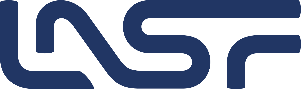 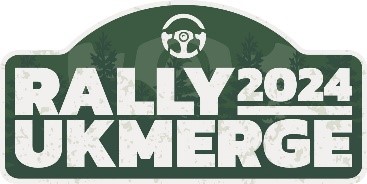 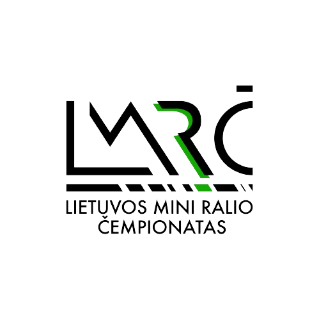 „UKMERGĖ 2024“PAPILDOMŲ NUOSTATŲ PRIEDAS Nr.6LMRČ KOMANDINĖ PARAIŠKALMRC TEAM ENTRY FORMVISO TAŠKŲ: ..........................Ši paraiška turi būti pateikta iki 2024-07-06 (šeštadienis) 10:00 val. ir sumokėjus komandos starto mokestį.Didžiausias komandos narių skaičius paraiškoje yra 4 ekipažai.Etapo komandinė įskaita vedama pagal LMRČ reglamento 6.3 str.Komandos vieta etape nustatoma pagal didžiausią „Komandinių taškų“ sumą.Komandoms etape surinkusioms vienodą taškų sumą, aukštesnė vieta skiriama komandai, kurios ekipažai užėmė daugiau aukštesnių vietų I vairuotojų įskaitose. Jei komandos pakartotinai surenka vienodą taškų sumą, aukštesnė vieta skiriama komandai, kurios ekipažas užėmė aukštesnę vietą paskutiniame greičio ruože.Komandos pavadinimasKomandos pavadinimasKomandos pavadinimasPareiškėjo licencijos numerisPareiškėjo licencijos numerisPareiškėjo licencijos numerisKomandos atstovo tel. nr.Komandos atstovo tel. nr.Komandos atstovo tel. nr.Ekipažai:Ekipažai:Ekipažai:Ekipažai:Ekipažai:Ekipažai:Eil. Nr.Starto nr.ĮskaitaVardas, pavardėVardas, pavardėTaškai1.I vairuotojas1.II vairuotojas2.I vairuotojas2.II vairuotojas3.I vairuotojas3.II vairuotojas4.I vairuotojas4.II vairuotojasPareiškėjo parašasPareiškėjo vardas, pavardėEkipažų skaičius